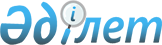 Фильмге прокаттау куәлігінің нысанын бекіту туралы
					
			Күшін жойған
			
			
		
					Қазақстан Республикасы Үкіметінің 2014 жылғы 19 желтоқсандағы № 1361 қаулысы. Күші жойылды - Қазақстан Республикасы Үкіметінің 2016 жылғы 21 сәуірдегі № 238 қаулысымен      Ескерту. Күші жойылды - ҚР Үкіметінің 21.04.2016 № 238 (алғашқы ресми жарияланған күнінен кейін күнтізбелік он күн өткен соң қолданысқа енгізіледі) қаулысымен.      «Мәдениет туралы» 2006 жылғы 15 желтоқсандағы Қазақстан Республикасының Заңы 28-2-бабының 2-тармағына сәйкес Қазақстан Республикасының Үкiметi ҚАУЛЫ ЕТЕДI:



      1. Қоса берiлiп отырған фильмге прокаттау куәлiгiнің нысаны бекітілсін.



      2. Осы қаулы алғашқы ресми жарияланған күнiнен кейiн күнтiзбелiк он күн өткен қолданысқа енгiзiледi.      Қазақстан Республикасының

      Премьер-Министрі                               К. Мәсімов

Қазақстан Республикасы 

Үкіметінің        

2014 жылғы 19 желтоқсандағы

№ 1361 қаулысымен   

бекітілген        

Фильмге прокаттау куәлігінің нысаныБірегей нөмір ______________e.gov      Құжат электрондық үкімет жүйесінде қалыптастырылғанБерілген күні ______________ Қазақстан Республикасы

Мәдениет және спорт министрлігіАстана қ.                                              № ____________Фильмнің атауы ______________________________________________________

Форматы _______ Серияларының саны ____________ Хронометражы _________

Жанры ________________________ Түрі ________________________________

Шығарушы ел берген көрермендердің жас шегі (индексі) ________________

Шығарушы студия _____________________________________________________

Шығарушы ел _______________________ Шыққан жылы _____________________

Сценарий авторы ____________________ Қоюшы-режиссер _________________

Қоюшы-оператор _________________ Қоюшы-суретші ______________________

Музыкалық шығарманың авторы _______________ Продюсер ________________

Тілі, дубляждау тілдері (бар болса) _________________________________

_____________________________________________ аумағында фильмге құқық

___________________________________________________________ тиесілі.Фильмді пайдалану құқығының санаты      Фильмді пайдалану құқығының

                                              қолданылу мерзімі

______________________________           ____________________________

Көрермендердің жас шегіне қарай фильмнің индексі ____________________

                                  ___________________________________

                             (уәкілетті адамның тегі мен инициалдары)      Уәкілетті адамның электрондық қолтаңбасы
					© 2012. Қазақстан Республикасы Әділет министрлігінің «Қазақстан Республикасының Заңнама және құқықтық ақпарат институты» ШЖҚ РМК
				